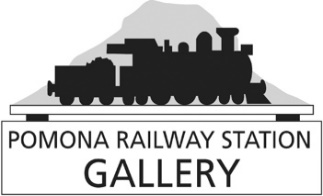 ART MARKET IN THE PADDOCKSaturday 4rd May CONDITIONS AND REGISTRATION FORMCONDITIONS OF ENTRY:Registration fee is $30 per artist or $50 for a group of 2 or more Artists.All items for sale must be crafted by the Artist or Group.Exhibitors are to provide their own display methods i.e. shelter, stands, easel, table or tarps. The area occupied should not exceed 3m X 3m.Art Market hours:  9:00am to 1:00pmExhibitors are to start setting up by 7:30amNo commission will be taken by the Gallery on salesStall holders are to clean up their area before leaving the site___________________________________________________________________Please complete the following information and return by 28th April 2024Artist Name (Principal contact):  _________________________________________Telephone Number: ___________________________________________________Email address: _______________________________________________________TYPE OF WORK FOR SALE:  eg: Craft, paintings, ceramics, woodwork, photography etc.___________________________________________________________________If paying by Direct Debit: BSB: 633 000 Account: 171600125 	(as a reference, please use your surname +”AM” (art market) so we can identify the payment)In Person:  Deliver form and payment of $30 per artist or $50 for a group of 2 or more to the gallery .Office UseRegistration accepted by (gallery staff name): ______________________FEE PAID?     YES       NO (circle one)       Date received: ______________________Thank you for your applicationEmail:  pomonagallery@gmail.com	Website: www.pomonartgallery.com 